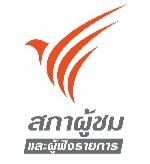 ใบสมัครสมาชิกสภาผู้ชมและผู้ฟังรายการ รุ่นที่ ๕มาตรา ๔๕  แห่งพระราชบัญญัติองค์การกระจายเสียงและแพร่ภาพสาธารณะแห่งประเทศไทย (ส.ส.ท.) พ.ศ. ๒๕๕๑  กำหนดว่าเพื่อประโยชน์ในการพัฒนาบริการและการผลิตรายการขององค์การให้มีคุณภาพสอดคล้องกับประโยชน์สาธารณะและสังคม และสะท้อนความต้องการของผู้ใช้บริการ รวมทั้งส่งเสริมการมีส่วนร่วมของประชาชนในการกำหนดนโยบาย ให้มีสภาผู้ชมและผู้ฟังรายการซึ่งคณะกรรมการนโยบายแต่งตั้งจำนวนไม่เกิน     ห้าสิบคน ประกอบไปด้วยตัวแทนของประชาชนในภูมิภาค และกลุ่มต่าง ๆที่หลากหลาย และมีความสมดุลเพื่อรับฟังความคิดเห็นและคำแนะนำจากประชาชนในวงกว้างต่อการผลิตรายการและบริการขององค์การ ตลอดจนเป็นกลไกยึดโยงการดำเนินงานขององค์การกับประชาชน  เนื่องจากปัจจุบันสมาชิกส่วนใหญ่จำนวน ๓๕ คนจะครบวาระการดำรงตำแหน่งลงในเดือนธันวาคม ๒๕๖๐ นี้ จึงจำเป็นจะต้องมีการสรรหาเข้ามาทดแทน ดังนั้นองค์การกระจายเสียงและแพร่ภาพสาธารณะแห่งประเทศไทย (ส.ส.ท.)  จึงเปิดรับสมัครผู้มีจิตอาสาเข้ารับการคัดเลือกเป็นสมาชิก             สภาผู้ชมและผู้ฟังรายการ ดังมีรายละเอียดต่อไปนี้คุณสมบัติผู้สมัคร  (กรุณาอ่านทำความเข้าใจและใส่เครื่องหมาย√ ในช่องสี่เหลี่ยมเพื่อแสดงคุณสมบัติผู้สมัคร)         ๑.เป็นผู้ชมผู้ฟังและติดตามรายการทางสื่อทุกประเภทของ ส.ส.ท.อย่างต่อเนื่อง โดยสามารถให้ข้อมูล ความคิดเห็นต่อรายการขององค์การได้อย่างชัดเจน             ๒.มีความสนใจ อุทิศเวลา มีจิตอาสา มีเครือข่าย และมีศักยภาพในการทำหน้าที่รวบรวมความคิดเห็นพร้อมข้อเสนอแนะของผู้ชมและผู้ฟังในภูมิภาค หรือในกลุ่มประเด็นของตนเองเพื่อนำเสนอต่อคณะกรรมการบริหารและกรรมการนโยบาย        ๓.ปฏิบัติหน้าที่ได้อย่างอิสระโปร่งใส ตรวจสอบได้และสุจริต       ๔.ไม่เคยถูกไล่ออก ปลดออกหรือออกจากงานเพราะทุจริตต่อหน้าที่   หรือประพฤติชั่วอย่างร้ายแรง และหรือไม่เคยต้องคำพิพากษาหรือคำสั่งศาลให้ทรัพย์สินตกเป็นของแผ่นดินเพราะร่ำรวยผิดปกติหรือมีทรัพย์สินเพิ่มขึ้นผิดปกติ       ๕.ไม่เป็นผู้ผลิตหรือผู้ดำเนินรายการให้แก่ส.ส.ท.หรือเป็นหุ้นส่วน  กรรมการและผู้บริหารในห้างหุ้นส่วนหรือบริษัท หรือเป็นหน่วยงานของรัฐ หรือองค์กรอื่นๆที่ประกอบกิจการวิทยุกระจายเสียง  วิทยุโทรทัศน์ หรือกิจการโทรคมนาคม ที่เป็นผู้ผลิตรายการให้แก่องค์การ       ๖.ไม่ดำรงตำแหน่งทางการเมืองทั้งระดับชาติและระดับท้องถิ่น หรือเป็นผู้บริหารในพรรคการเมืองหรือ เป็นผู้บริหารองค์กรปกครองส่วนท้องถิ่น       ๗. ไม่เป็นสมาชิกสภาผู้ชมและผู้ฟังรายการที่ดำรงตำแหน่งต่อเนื่องติดต่อกันสองวาระบทบาทและความรับผิดชอบของสภาผู้ชมและผู้ฟังรายการ  ๑.มีส่วนร่วมในการกำหนดนโยบายการเสนอข่าวรายการ และติดตามการดำเนินงานของ ส.ส.ท.ตลอดจน  การขยายฐานของผู้ใช้บริการ      ๒. ติดตามรับชมและรับฟังรายการจากทุกช่องทางสื่อของ ส.ส.ท. และนำความคิดเห็นและข้อเสนอแนะเสนอต่อคณะกรรมการบริหารหรือคณะกรรมการนโยบาย ๓. จัดกระบวนการ กิจกรรม เพื่อการมีส่วนร่วมในการรับฟังความคิดเห็น ข้อเสนอแนะต่อรายการ                ขององค์การ และข้อเสนอแนะเชิงนโยบายเพื่อพัฒนาแนวทางการดำเนินงานของ ส.ส.ท. ๔.ขยายเครือข่าย ฐานผู้ชมผู้ฟังรายการ เพื่อส่งเสริมการมีส่วนร่วมในการแสดงความคิดเห็นต่อรายการและกิจการของ ส.ส.ท. ๕.จัดทำรายงานความคิดเห็นและข้อเสนอแนะที่มีผลมาจากการรวบรวมรับฟังความคิดเห็นและข้อเสนอแนะในภูมิภาคและในวงกว้าง โดยวิเคราะห์และสังเคราะห์ให้ครอบคลุมประเด็นที่สะท้อนถึงคุณภาพ  มาตรฐานจริยธรรมองค์การและผลกระทบจากการนำเสนอรายการทุกไตรมาสและประจำปี เพื่อส่งมอบให้คณะกรรมการบริหารนำเสนอคณะกรรมการนโยบาย  ๖.จัดทำรายงานการดำเนินงานของสภาผู้ชมและผู้ฟังรายการประจำปี และการถอดบทเรียนการทำงานของสภาผู้ชมและผู้ฟังรายการในรอบปีพร้อมข้อเสนอแนะที่มีเหตุผลสนับสนุนจากข้อมูลที่รวบรวมได้ เพื่อส่งมอบให้คณะกรรมการบริหารและคณะกรรมการนโยบาย  ๗. หน้าที่อื่น ๆ ที่กฎหมายกำหนด________________________________________________________________________
ส่วนที่ ๑  ข้อมูลผู้สมัคร๑.๑) ชื่อ นาย/นาง/นางสาว.................................................นามสกุล..................................................อายุ.............ปี ที่อยู่เลขที่.........หมู่ที่.......หมู่บ้าน...................................ถนน.............................ตำบล/แขวง.......................................อำเภอ/เขต................................................จังหวัด.......................................รหัสไปรษณีย์............................................โทรศัพท์บ้าน..........................................โทรศัพท์มือถือ.........................................โทรสาร..........................................อีเมล์........................................................................................ไลน์ไอดี.........................................................................๑.๒) การศึกษา (กรุณาทำเครื่องหมาย√ในช่องสี่เหลี่ยม) 		 ประถมศึกษา	 มัธยมศึกษา		 อาชีวศึกษา/อนุปริญญา                           ปริญญาตรี		  สูงกว่าปริญญาตรี			        อื่น ๆ ระบุ..............................................................................๑.๓) อาชีพ		 อาชีพหลัก....................................................... อาชีพรอง................................................................................ส่วนที่ ๒   รูปแบบการสมัคร (เลือกสมัครเพียงแบบเดียว) ๒.๑  สมัครในนามบุคคล โดยผู้รับรองการสมัครคือ นาย/นาง/นางสาว................................................................องค์การ/หน่วยงาน..........................................................................................โทรศัพท์................................................Email…………………………………………………………………… ๒.๒ สมัครในนามองค์กร หรือเครือข่าย (ระบุชื่อองค์กร/เครือข่าย)...............................................................................................................................................................................................................................................................ส่วนที่ ๓  ประเภทสมาชิกที่สมัคร (สามารถเลือกสมัครทั้งสมาชิกรายภูมิภาคและสมาชิกรายกลุ่มประเด็นได้ไม่เกิน ๓ ลำดับ โดยระบุตัวเลขตามลำดับที่ต้องการในช่องสี่เหลี่ยม)๓.๑  สมาชิกรายภูมิภาค 
 ภูมิภาคเหนือ กรุณาระบุจังหวัด.............................................................................................................. ภูมิภาคตะวันออกเฉียงเหนือ กรุณาระบุจังหวัด....................................................................................................                                           ภูมิภาคกลาง กรุณาระบุจังหวัด..............................................................................................................   ภูมิภาคใต้ กรุณาระบุจังหวัด.................................................................................................................	                    
 กรุงเทพมหานครและปริมณฑล กรุณาระบุจังหวัด....................................................................................                                                                                                ๒.๒  สมาชิกรายกลุ่มประเด็น ๖ กลุ่ม๓.๒.๑ กลุ่มสังคมและคุณภาพชีวิต เช่น
 ประเด็นคนพิการ                              ประเด็นสุขภาพ ประเด็นผู้สูงอายุ                               ประเด็นผู้บริโภค ประเด็นส่งเสริมสถานภาพสตรี               ประเด็นครอบครัว ประเด็นอื่นๆที่เกี่ยวข้องในกลุ่มนี้ ระบุ...................................................................................................................                                     ๓.๒.๒ กลุ่มการศึกษาและการเรียนรู้  เช่น ประเด็นการศึกษาในระบบ ประเด็นการศึกษานอกระบบและตามอัธยาศัย                              ประเด็นนักวิชาการและการวิจัย                      ประเด็นเด็กและเยาวชน		
 ประเด็นอื่นๆที่เกี่ยวข้องในกลุ่มนี้ ระบุ...................................................................................................................๓.๒.๓ กลุ่มสื่อสาธารณะ เช่น ประเด็นเครือข่ายสังคมออนไลน์                           ประเด็นสื่อกระจายเสียงภาคพลเมือง ประเด็นสื่อพื้นบ้าน                                           ประเด็นสื่อออนไลน์ภาคพลเมือง ประเด็นอื่นๆที่เกี่ยวข้องในกลุ่มนี้ ระบุ...................................................................................................................๓.๒.๔ กลุ่มเศรษฐกิจและการพัฒนา ประเด็นธุรกิจและผู้ประกอบการ                              ประเด็นหอการค้า ประเด็นสภาอุตสาหกรรม                                  ประเด็นแรงงานในระบบ                       ประเด็นแรงงานนอกระบบ                                    ประเด็นแรงงานข้ามชาติ                                      ประเด็นคนจนเมือง                                             ประเด็นอื่นๆที่เกี่ยวข้องในกลุ่มนี้  ระบุ..................................................................................................................๓.๒.๕ กลุ่มทรัพยากรธรรมชาติและสิ่งแวดล้อม เช่น				
  ประเด็นสิ่งแวดล้อม                                      ประเด็นฐานทรัพยากรธรรมชาติ  ประเด็นเกษตรกร                                         ประเด็นประมง  
  ประเด็นอื่นๆที่เกี่ยวข้องในกลุ่มนี้  ระบุ.................................................................................................................       ๓.๒.๖ กลุ่มพหุวัฒนธรรม ศาสนา และส่งเสริมพัฒนาประชาธิปไตย  ประเด็นความหลากหลายทางเพศ                                 ประเด็นชาติพันธุ์และชนเผ่าพื้นเมือง      ประเด็นสิทธิมนุษยชน			           ประเด็นศิลปวัฒนธรรม                     	     ประเด็นศาสนา                                                ประเด็นพัฒนาประชาธิปไตย	  ประเด็นอื่นๆที่เกี่ยวข้องในกลุ่มนี้  ระบุ...............................................................................................................                         ส่วนที่ ๔ ประสบการณ์การทำงานผู้สมัคร (สามารถส่งเอกสารประกอบเพิ่มเติมได้)
๔.๑ สถานที่ทำงาน…….................................................................................................................................
๔.๒ ตำแหน่งงาน (ถ้ามี)………………………....................................................................................................................๔.๓ หน้าที่รับผิดชอบ....................................................................................................................................................................................................................................................................................................๔.๔ ประสบการณ์ทำงานที่เกี่ยวข้องกับประเภทสมาชิกหรือประเด็นที่สมัคร......................................................................................................................................................................................................................................................................................................................................................................................................................................................................................................................................................................................................................๔.๕ ระยะเวลาที่ท่านมีส่วนร่วมกิจกรรมหรือประสบการณ์ทำงานในประเด็นที่สมัครกับกลุ่มหรือองค์กรหรือเครือข่ายมาแล้ว...…ปี  (ถ้ามี)
๔.๖ การมีส่วนร่วมในกิจกรรมที่เป็นประโยชน์ต่อสังคม ..................................................................................................................................................................................................................................................................................................................................................................................................................................................................................................................................................................................................................................................................................................................................................................................................................................................................................................................................................................................................................................๔.๗ผลงานที่ผู้สมัครภาคภูมิใจ ..........................................................................................................................................................................................................................................................................................................................................................................................................................................................................................................................................................................................................................................................................................................................................................................................................................................................................................................................................................................................................................................................................ส่วนที่ ๕  ความคิดเห็นเกี่ยวกับสื่อสาธารณะ – ไทยพีบีเอส ๕.๑  ท่านรับชมรับฟังรายการของไทยพีบีเอสผ่านช่องทางใดบ้าง?(สามารถระบุได้มากกว่า ๑ ช่องทาง)  โทรทัศน์					  วิทยุออนไลน์  ช่องทางออนไลน์เช่น เพจเฟซบุ๊ก ทวิตเตอร์ เว็บไซต์ ไลน์ฯลฯ	๕.๒  ท่านรับชมรับฟังรายการของไทยพีบีเอสรายการใดบ้าง?	 ๑).....................................................................................................................................................................๒).....................................................................................................................................................................๓).....................................................................................................................................................................๕.๓ ท่านใช้เวลารับชมรับฟังรายการของไทยพีบีเอสเฉลี่ยต่อวัน
 	 น้อยกว่า ๑ ชั่วโมง			 ๑-๒ ชั่วโมง
 	 ๓-๔ ชั่วโมง				 ๔ ชั่วโมงขึ้นไป
๕.๔ ท่านคิดว่าสื่อสาธารณะมีความจำเป็นต่อสังคมไทย และประเด็นที่ท่านสมัครอย่างไร?.................................................................................................................................................................................................................................................................................................................................................................................................................................................................................................................................................................................................................................................................................................................................................................................................................................................................................................................................................................................................................................................................................................................................................................................................................................................................................................................................๕.๕ หากท่านได้รับการสรรหาเป็นสมาชิกสภาผู้ชมและผู้ฟังรายการ ท่านมีวิสัยทัศน์หรือความมุ่งหวังจะพัฒนา       สื่อสาธารณะ-ไทยพีเอสอย่างไร? (สามารถส่งเอกสารประกอบเพิ่มเติมได้)....................................................................................................................................................................................................................................................................................................................................................................................................................................................................................................................................................................................................................................................................................................................................................................................................................................................................................................................................................................................................................................................................................................................................ทั้งนี้ ข้าพเจ้าได้แนบเอกสารหลักฐานมาพร้อมใบสมัคร สำเนาบัตรประจำตัวประชาชนหรือหลักฐานอื่นใดที่ออกโดยทางราชการ พร้อมลงนามรับรองสำเนาเอกสาร
 ภาพถ่าย ขนาด ๑ -๒ นิ้ว จำนวน ๑ ภาพ เอกสารแสดงผลงานหรือวิสัยทัศน์เพิ่มเติม(ถ้ามี)	ข้าพเจ้าได้ตรวจสอบคุณสมบัติแล้ว และขอรับรองว่าข้อมูลที่กรอกข้างต้น และเอกสารที่แนบมาพร้อมนี้   เป็นความจริงทุกประการ หากมีข้อมูลใดเป็นเท็จหรือไม่ตรงกับความเป็นจริง ข้าพเจ้ายินยอมให้ถูกตัดสิทธิ์จากการเป็นผู้สมัครหรือผู้ถูกเสนอชื่อในครั้งนี้                        ลงชื่อ .........................................................  ผู้สมัคร
                       (............................................................)
                    วันที่........../.............../..............ในกรณีที่องค์กรหรือเครือข่ายเสนอชื่อ	
ลงชื่อ.................................................................ผู้มีอำนาจกระทำการแทนองค์กร/เครือข่าย                                    (..................................................................)                              ตำแหน่ง.............................................................			                          ชื่อองค์กร/เครือข่าย....................................................................................................................................................ที่ตั้งเลขที่.....................หมู่ที่.............ซอย....................................................ถนน........................................................ตำบล/แขวง................................อำเภอ/เขต...................................จังหวัด..............................โทรศัพท์......................วันที่.........../...................../.....................กรุณาส่งแบบฟอร์มใบสมัครและเอกสารหลักฐานมาที่:ฝ่ายประสานความร่วมมือและสนับสนุนสภาผู้ชมและผู้ฟังรายการองค์การกระจายเสียงและแพร่ภาพสาธารณะแห่งประเทศไทยเลขที่ ๑๔๕ ถนนวิภาวดีรังสิต แขวงตลาดบางเขน เขตหลักสี่  กรุงเทพฯ ๑๐๒๑๐ หรือทางอีเมล์ :  sapa@thaipbs.or.thภายในวันที่ ๖ ธันวาคม ๒๕๖๐        สอบถามรายละเอียดได้ที่ โทร. ๐๒-๗๙๐-๒๔๑๑ – ๑๓ และ๐๒-๗๙๐-๒๔๑๕